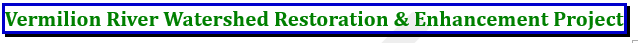 Completion Questionnaire for 2018 (and earlier) VRWREP projectsLandowner Name:___________________________________________________________Please answer the following questions to help us report on this program’s activities and improve this program for future years. If used in VRWREP reports/documents, no answers will be personally attributed to any particular landowner unless written permission is granted from the landowner.Feel free to be as detailed as you wish, attaching extra pages if necessary.How did you first hear about the Vermilion River Watershed Restoration & Enhancement Project (VRWREP)?What motivated you to apply?How do you hope your project activities will affect the long-term goals of your operation from both an 1) ecological/environmental and 2) economic/operational perspective? Describe any aspects of this project that you would change in the future, or would have preferred to have done differently. (Feel free to touch on any or all part(s) of the process, including the initial discovery of the VRWREP, application process, project activities, reimbursement process, etc.)If applicable, how many cattle/other livestock do you run on your project site? (In other words, we’d like to document how many head have limited/managed access--rather than unlimited access—to the wetland and/or riparian area, as a result of your project).Would you recommend the VRWREP to friends and/or neighbours? Why or why not?What barriers are there to this program that might prevent others from applying to the VRWREP?Would you be interested in additional projects, if funding is available?Using the addressed envelope enclosed, please mail back by 1 March 2019 to: NSWA c/o Mara Erickson; #202 – 9440 49th St. NW; Edmonton, AB T6B2